Инвестиционная площадка № 67-10-12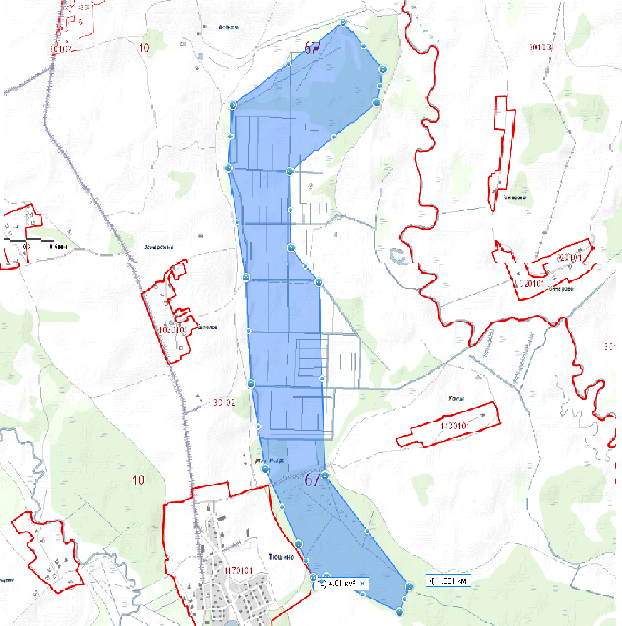 1. Месторасположение:- Смоленская область, Кардымовский район, дер.Любково;- расстояние до г. Москвы: 383 км;- расстояние до г. Смоленска:  35 км;- расстояние до п. Кардымово: 7 км.2. Характеристика участка:- площадь – 200 - 300 га;- категория земель – торфянники- форма собственности – собственность не разграничена.3. Подъездные пути:- в 24 км   от автодороги «Москва - Минск»4. Инженерные коммуникации:-  газоснабжение – ориентировочное расстояние 2,0 км;-  электроснабжение – нет;-  водоснабжение – нет.5. Условия предоставления:- аренда;- долгосрочная аренда